هو الله - ای دوستان معنوی قلب عبدالبهآء از حرارت محبّت…حضرت عبدالبهاءاصلی فارسی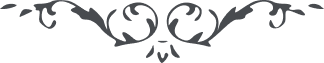 ١٠٧ هو الله ای دوستان معنوی قلب عبدالبهآء از حرارت محبّت احبّا چون شعله سوزانست و البتّه شدّت سورت اين آتش در دل ياران تأثير نموده و می‌نمايد ديگر چه احتياج به خامه و نامه يوم يغنی اللّه کلّاً من سعته و البهآء عليکم. ع ع 